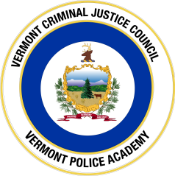 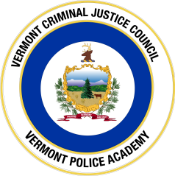 Meeting Location: 317 Academy Drive, Pittsford, VT 05763 Zoom Virtual Meeting Link: https://us02web.zoom.us/j/86943784700Meeting ID: 869 4378 4700Call to Order: Vermont Criminal Justice Council, Chair, Bill SorrellAdditions or Deletions to the Agenda: Vermont Criminal Justice Council, Chair, Bill SorrellMeeting Minutes for March 7, 2024: Vermont Criminal Justice Council, Chair, Bill SorrellAction Item: Action of the CouncilFIP Policy Review: Vermont Criminal Justice Council, Chair, Bill SorrellAction Item: Action of the CouncilGeneral Discussion - Vermont Criminal Justice Council, Chair, Bill SorrellAction item: Motion to Adjourn- Vermont Criminal Justice Council, Chair, Bill Sorrell